卫星跟踪漂流浮标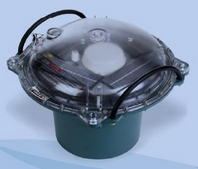 Mli卫星跟踪漂流浮标可作为拉格朗日浮标用于海洋表面动力学。 它由卫星收发器，GPS，可操作坚固外壳，温度传感器和磁性开关组成．

操作

Mli浮标一旦被激活，它会通过卫星发送信息，信息包含其GPS经纬位置，水温，速度，航向以及电池状态（V）.
用户可设置浮标的采样频率．
浮标可通过MSB软件轻轻点击鼠标则可简单自动的控制或改变运作模式。多种菜单可供选择：列出所有浮标，列出一个浮标的最后位置，图形显示所有不同颜色的浮标等等．
信息发送给设置范围为每2分钟一次至每天一次．

信息可通过互联网或MSR自动接收，无需人值守，并通过MSB可视化系统显示在屏幕上，包括C - MAP向量图．

卫星跟踪漂流浮标优势
铱星卫星系统，覆盖全球。统一收费，优化了通信费用，1000个位置话费低于50欧元．浮标的蘑菇外部设计可防止被风拖动，保证物体稳定性和漂浮水平。浮标没有外接天线，肉眼和雷达测不到。配有温度传感器，精度0.2ºC ，分辨率 0.1ºC浮标配有闪光灯模式，方便夜间定位． 卫星跟踪漂流浮标规格

重量：12kg。
电池：24V。
漂浮性：7L
工作温度：-5℃至40℃。
尺寸： 31 cm （高）× 46 cm（宽），根据图纸。
兼容软件：MSB浮标V1.1或以上。
 